Структурное подразделение «Детский сад №18 комбинированного вида»муниципального бюджетного дошкольного образовательного учреждения «Детский сад «Радуга» комбинированного вида»Рузаевского муниципального районаРеспублики Мордовия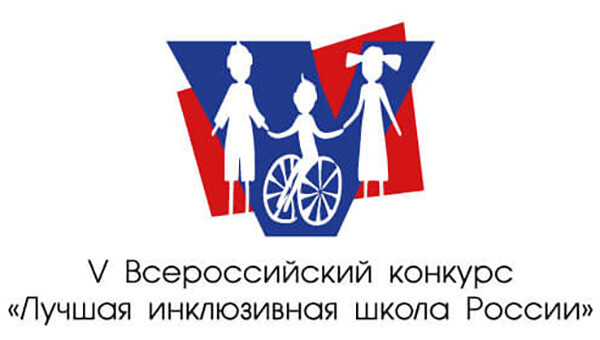 Номинация конкурса«Лучший инклюзивный детский сад»Рузаевка, 2018Анкета участникаНоминация конкурса «Лучший инклюзивный детский сад»1.Информация об образовательной организации:Полное наименование образовательной организации: Структурное подразделение «Детский сад №18 комбинированного вида» МБДОУ «Детский сад «Радуга» комбинированного вида» Рузаевского муниципального района                                 Почтовый адрес: 431444, Республика Мордовия, г. Рузаевка, ул. 40 лет Победы,13А                                            Руководитель: Аргамакова Наталья Александровна                                                    Контактные данные: тел.8(83451)21383,                                                                                              электронный адрес: sad18d@mail.ru                                            2. Краткое описание существующей практики инклюзии  в структурном подразделении «Детский сад №18 комбинированного вида»  МБДОУ «Детский сад «Радуга» комбинированного вида» Рузаевского муниципального района.Наше дошкольное образовательное учреждение открылось 4 августа 1992 года. Размещено в двухэтажном здании.  В 1996 году   в нашей образовательной организации были открыта  группа для  детей с нарушением опорно-двигательного аппарата и две логопедические группы (ФФН и ОНР).  С 2005 года функционирует группа для детей с задержкой психического развития.  Детям, направленным по решению городского ПМПК в такие группы, были созданы адаптированные условия для развития в ДОО. Это, прежде всего, малое количество воспитанников в группе, индивидуальный подход, специальным образом организованное обучение и воспитание.Актуальной задачей  нашего дошкольного учреждения на современном этапе,  является оптимизация оздоровительной деятельности, которая строится с позиции системного подхода, призванного в комплексе решать как медико-социальные, так и психолого-педагогические проблемы детей дошкольного возраста  с ОВЗ. Это требует объединения усилий большого круга  специалистов разного профиля, педагогов и родителей. Реабилитацией занимаются грамотные специалисты: врач-невролог, врач-педиатр, медсестра-массажа, которые находятся в штате детского сада. Коррекционно-педагогическую работу проводят:  3 учителя-логопеда, 1 учитель-дефектолог, 1 педагог-психолог, 2 музыкальных руководителя, 1 инструктор по физ. культуре, воспитатели.С января 2012 года «Детскому саду №18 комбинированного вида» присвоен статус муниципальной экспериментальной площадки: «Создание единого лечебно-образовательного пространства для оздоровления детей дошкольного возраста». За это время проведены преобразования для совершенствования оздоровительной системы в детском саду, активно внедряются инновационные образовательные программы по проблеме: «Обучение и воспитание детей с ограниченными возможностями здоровья» В  2017 году, детский сад   был включен в государственную программу Российской Федерации «Доступная среда» получил и освоила из федерального бюджета -1921,5  тыс.рублей;  из местного бюджета -  327  тыс.рублей.   В рамках реализации данной программы в ДОО создана универсальная безбарьерная среда, улучшены условия для развития детей-инвалидов и детей с ограниченными возможностями здоровья. 2.1 Описание контингента детей.В  ДОО функционируют 10 групп,  6 общеразвивающих  и 4 группы компенсирующей направленности.На сегодняшний день контингент детей составляет 177 человек, 120 детей посещают общеразвивающие группы  и 57 детей компенсирующие группы из них 8 детей-инвалидов.Из них:  группу для детей с ЗПР  посещают 4 ребенка-инвалида и  8 детей с  ОВЗ.  группу с  нарушением опорно-двигательного аппарата посещают   4 ребенка-инвалида  и 7 детей  с ОВЗ.    группу для детей с ОНР  посещают 18 детей. группу для детей с ФФН посещают 16 детей.  Более подробное описание контингента воспитанников ДОО в приложении 1   2.2. Описание и анализ существующей практики по созданию  специальных условий в образовательной организации для обучения детей  с особыми образовательными потребностями. В ДОО для  детей-инвалидов и детей с ОВЗ  созданы специальные архитектурные условия:  крыльцо имеет специальный пандус для свободного передвижения  детей с нарушением ОДА;  вход в здание оборудован  широкими дверными проемами, удобными для открывания дверьми с плавными доводчиками; установлена кнопка вызова персонала для инвалидов-колясочников; гигиеническая комната в группах оборудована душевой кабиной с низким поддоном;  заменена плитка в ДОО  на нескользящую; установлены визуальные ориентиры; функционируют кабинеты:  учителя-дефектолога,  учителя-логопеда,  педагога-психолога, комната массажа, сенсорная комната, тренажерная комната. Полное описание анализ существующей практики по созданию специальных условий в ДОО в приложении 2    2.3.  Анализ паспорта доступности объекта. В ДОО имеется паспорт доступности объекта социальной инфраструктуры,  разработан и утверждён  29.02.2016 года. Дошкольное учреждение имеет доступность для инвалидов, маломобильных граждан и детей с ОВЗ. Дети могут посещать группы компенсирующей направленности, организована консультационная помощи через «Консультационный пункт ДОУ». Детский сад укомплектован опытными педагогическими работниками (педагог-психолог, учителя-логопеды, учитель-дефектолог, медсестра-массажа, воспитатели). В ДОО организовано инструктирование  работающих с  детьми-инвалидами и детьми с ОВЗ. Издан приказ заведующей о возложении обязанностей по оказанию помощи детям-инвалидам при предоставлении им услуг (приказ № 12 от 15.09.2018г.). 100% сотрудников детского сада прошли обучение  для работы с детьми-инвалидами и детьми с ОВЗ по вопросам связанным с обеспечением доступности для инвалидов объектов и услуг в сфере образования. Более подробно с анализом паспорта доступности объекта можно ознакомиться  в приложении 3     2.4. Программно-методическое обеспечение образовательного процесса. Образовательная деятельность в ДОО осуществляется в соответствии с Федеральным государственным образовательным стандартом дошкольного образования.  Разработаны и утверждены  Адаптированные образовательные программы дошкольного образования: «Адаптированная образовательная программа дошкольного образования для детей с нарушением опорно двигательного аппарата»;  «Адаптированная образовательная программа дошкольного образования для детей с задержкой психического развития»; «Адаптированная образовательная программа дошкольного образования для детей  с общим недоразвитием  речи»; «Адаптированная образовательная программа дошкольного образования для детей с фонетико-фонематическим недоразвитием речи». Данные программы прошли экспертизу в ГДУ ДПО «МРИО» 28.03.2018 экспертное заключение №1036. Цель программы - обеспечение государством равенства возможностей для каждого ребенка в получении качественного дошкольного образования, перевести ребенка-дошкольника с ОВЗ в результате реализации всей системы коррекционно-развивающего обучения и воспитания на новый уровень социального функционирования, который позволит расширить круг его взаимоотношений и создаст условия для более гармоничной социализации ребенка в изменяющемся мире. Участники программы: дети-инвалиды и дети с ОВЗ; родители и законные представители детей – инвалидов и детей с ОВЗ; воспитатели  и педагоги; педагог-психолог; медицинские работники.Как дополнение к адаптированным программам  ДОО педагогами разработаны авторские программы и методические пособия:  Программа для детей  с ЗПР 6-7 лет. «Готовимся к школе»; авторы: ст. воспитатель Киржаева С.Н., педагог-психолог Наумова В.Ю.(прошла экспертизу на экспертном совете  Рузаевского муниципального района в 2016)г.;  Тетрадь с заданиями для развития детей с ЗПР (к программе «Готовимся к школе» (задания для развития внимания, памяти, мышления, мелкой моторике рук)   автор: педагог-психолог Наумова В.Ю.; Тетрадь тренажер для домашних заданий по обучению грамоте «Умный совенок» автор: учитель-логопед Салтыкова Ю.Е.Детальное  описание программно-методическое обеспечение в приложении 4     2.5. Материально-техническое обеспечение. Для реализации приоритетных направлений и создания предметно-развивающей среды в детском саду имеются помещения: спортивный зал, музыкальный зал, зимний сад, тренажерная комната, сенсорная комната.   В детском саду функционирует медицинский блок, включающий кабинеты: медицинской сестры, процедурный, изолятор.Особое внимание уделяется созданию информационно-образовательной среды (далее – ИОС) детского сада, которая включает: совокупность технологических средств (ноутбуки, мультимедийный проектор с экраном, интерактивная доска, домашний кинотеатр).      В ДОО имеется методический кабинет, укомплектованный научно-методической литературой по специальной психологии и коррекционной (специальной) педагогике, печатными образовательными ресурсами и ЭОР. Также имеется фонд дополнительной литературы по актуальным проблемам обучения и воспитания разных категорий детей с ОВЗ, наглядно – демонстрационный, дидактический материал.Развивающая среда в кабинетах учителей-логопедов, педагога-психолога, учителя-дефектолога, музыкальном зале, спортивном зале, приспособлена для развития детей-инвалидов и детей  с ОВЗ.  Чтобы развивающая предметно-пространственная среда в группах  компенсирующего  вида    была  насыщенной, трансформируемой, полифункциональной, вариативной, доступной  и безопасной, воспитателями в группе созданы  различные «центры активности».Более подробное описание материально-технического обеспечения в приложении 5   2.6.Кадровое обеспечение. Коллектив   структурного подразделения «Детский сад №18 комбинированного вида» – это 60  сотрудников, которые любят детей и свое дело.  Всего педагогических работников – 30, из них: 8 - воспитателей групп компенсирующей направленности ; специалистов-педагогов -  9. Хочется отметить высокий профессиональный уровень педагогов,  из 30 педагогов, 18 имеют высшее педагогическое профильное образование, 9 педагогов прошли курсовую переподготовку, 3 воспитателя имеют средне-специальное дошкольное образования. 10 педагогов имеют  высшую квалификационную категорию, 18 педагогов – первую квалификационную категорию, 2 педагога - соответствие занимаемой должности.  За 2017-2018 учебный год 14 педагогов прошли курсы для работы с детьми-инвалидами и детьми с ОВЗ.Детально с кадровым обеспечением можно ознакомиться в приложении 6       2.7. Сетевые формы взаимодействия.Структурное подразделение «Детский сад №18 комбинированного вида» сотрудничает с образовательными учреждениями и организациями: ГБУ ДПО «Мордовским республиканским институтом образования», ПМПК г. Рузаевка,  педагогическим институтом им. М.Е.. Евсевьева, СОШ №8, ДШИ №3, ГИБДД, Рузаевской детской библиотекой, устанавливая социальное партнерство для обеспечения качества оказываемых услуг.  Более подробно о  сетевом взаимодействии можно ознакомиться в приложении 7      2.8.Психолого-педагогическое сопровождение.В нашей дошкольной образовательной организации, с целью создания эффективных условий, обеспечивающих механизм компенсации нарушений у детей – инвалидов и детей с ОВЗ, организованно психолого-медико-педагогическое сопровождение детей. Эта работа осуществляется в нашем коллективе командой специалистов: педагогом-психологом, учителем-логопедом, учителем-дефектологом, медицинским персоналом (врач и медсестра поликлиники, прикрепленной к ДОО), медицинская сестра - массажа, инструктором по физической культуре, музыкальным руководителем, воспитателями.Целью психолого-педагогического сопровождения ребенка с ОВЗ, воспитывающегося и обучающегося  в  нашем дошкольном  учреждении, является обеспечение условий для оптимального развития ребенка, успешной интеграции его в социум. Психолого-педагогическое сопровождение воспитанников включает:  диагностику познавательной сферы личности;  создание благоприятных социально-педагогических условий для развития личности, успешности  в воспитании и развитии; индивидуальную психолого-педагогическую помощь ребенку.Основными направлениями работы службы сопровождения в течение всего периода обучения и воспитания являются:   диагностика познавательной, мотивационной и эмоционально-волевой сфер личности воспитанников; коррекция нарушений развития различных категорий детей с ОВЗ, оказание им квалифицированной помощи в освоении  адаптированной  образовательной программы; организационная работа (создание единого лечебно-образовательного пространства  для оздоровление и развития детей, ориентированного на всех участников образовательного процесса); консультативная работа с педагогами, и родителями; профилактическая работа (реализация программ, направленных на решение проблем межличностного взаимодействия);  коррекционно-развивающая работа (индивидуальные и групповые занятия с воспитанниками, испытывающими трудности адаптации и при нарушении эмоционально-волевой сферы).Психолого-педагогическое сопровождение ребенка с ограниченными возможностями здоровья можно рассматривать как комплексную технологию психолого-педагогической поддержки и помощи ребенку и родителям в решении задач обучения, воспитания, социализации со стороны специалистов разного профиля, действующих координировано.                                                                  Более полное описание психолого-педагогическое сопровождение в ДОО в приложении 8В заключении хотелось бы отметить, что доступным для детей с ограниченными возможностями здоровья образовательное учреждение делают педагоги, способные реализовать особые образовательные потребности детей данной категории. Это создание психологической, нравственной атмосферы, в которой особый ребенок перестанет ощущать себя не таким как все и приобретает право на счастливое детство.Наш детский сад - дом, в котором разные дети, здоровые и те, у которых есть определённые проблемы в развитии, учатся понимать друг друга, принимать различия, быть ответственными за тех, кто рядом, учатся жить вместе. Наш детский сад открывает двери для всех семей, которые хотят, чтобы мир взрослых стал добрее, милосерднее и терпимее.ПРИЛОЖЕНИЯПриложение 1Диаграмма воспитанниковструктурного подразделения «Детский сад №18 комбинированного вида» с особыми образовательными потребностями. Распределение детей с ОВЗ по группам здоровья.Группу для детей с ЗПР  посещают 12 детей, из них 4 ребенка-инвалида,  это дети  с различными   нарушениями:  задержка в психическом развитии на фоне органического поражения головного мозга, задержка в психическом развитии  с  эмоционально волевым нарушением, синдром Дауна, умственной отсталостью. Оздоровление детей проводится в тесном сотрудничестве  учителя-дефектолога, педагога-психолога, учителя-логопеда, воспитателя.  За детьми  проводит наблюдение врач - невролог и  врач педиатр.Группу с  нарушением опорно-двигательного аппарата посещают   11 детей из них 4 ребенка-инвалида.   Это дети  с диагнозами: детский церебральный паралич;  плоско-вальгусная деформация стоп, сколиоз. Основные направления коррекционной работы по формированию двигательных функций у детей с нарушением опорно-двигательного аппарата предполагают комплексное, системное воздействие, физиотерапевтическое, ортопедическое лечение, различные массажи, лечебную физкультуру. Обеспечение детей оптимальным уровнем двигательной активности достигается путем широкого применения различных тренажеров: велотренажера, тренажера «беговая дорожка», «массажная дорожка», тренажеров для рук, ног, спины, дисков «Здоровье», «Бегущий по волнам».Группу для детей с ОНР  посещают 18 детей. Это дети  со стертой дизартрией, общим недоразвитием речи 1, 2 или 3 уровня. Оздоровление детей проводится в тесном сотрудничестве  учителя-логопеда, педагога-психолога, воспитателей, родителей. В логопедической группе для детей с ОНР детей учат связно и последовательно, грамматически и фонетически правильно излагать свои мысли, рассказывать о событиях из окружающей жизни. Это имеет важное значение для обучения в школе, общения со взрослыми и детьми, формирования личностных качеств.       Группу для детей с ФФН посещают 16 детей. Это дети  со стертой дизартрией и фонетико-фонематическим недоразвитие речи. Оздоровление детей проводится в тесном сотрудничестве  учителя-логопеда, педагога-психолога, воспитателей, родителей. Логопедическая работа с детьми с ФФН направлена на формирование у них навыков правильной речи, подготовку к школе и воспитание гармонично развитой личности.Приложение  2Специальные архитектурные условия.Для обучения детей с ОВЗ в образовательной организации были созданы специальные архитектурные условия. В ДОО организован специально оборудованный вход в здание с расширенными дверными проемами и заменой  входных дверей с плавными  доводчиками.   Оборудован пандус для маломобильной группы населения. Установлена кнопка вызова персонала для инвалидов-колясочников с целью оказания им помощи. Ликвидированы пороги, заменена плитка в ДОО  на нескользящую,   установлены визуальные ориентиры. Функционируют кабинеты: учителя-дефектолога,  учителя-логопеда,  педагога-психолога, кабинет массажа, сенсорная комната, тренажерная комната. Гигиеническая комната в группах оборудована душевой кабиной с низким поддоном. Раковины укреплены на высоте 0,65 м от пола. Музыкальный  и  физкультурный  зал имеет необходимое оборудование,  для принятия детей с ОВЗ.Кабинеты специалистов: кабинет дефектолога - находится в группе компенсирующей направленности для детей с ЗПР. Кабинет оснащен: наглядными и  методическими  пособиями (макетами, плакатами, дидактическими играми и др.), учебным оборудованием, мебелью, настенным модулем для развития мелкой моторики и цветового восприятия, техническими средствами обучения. кабинет логопеда – специально оборудованный кабинет, для индивидуальных и подгрупповых занятий. Он  оснащен  наглядными и методическими  пособиями: (специализированный программно-технический комплекс для обучающихся с ограниченными возможностями здоровья), учебным и логопедическим  оборудованием (логопедический тренажер для коррекции устной и письменной речи, набор логопедических зондов), мебелью, техническими средствами обучения.  кабинет психолога – специально оборудованный кабинет, в котором педагог психолог организует индивидуальные и групповые занятия. Кабинет имеет специализированный программно-технический комплекс для обучающихся с ограниченными возможностями здоровья,  комплект диагностических средств для психолога,  оборудование для развития мелкой моторики, тактильного, зрительного и слухового восприятия, мышления и речи; дидактический материал для развития социально-эмоционального развития; оборудование для дидактических игр; материалы для изобразительного творчества; два  световых стола для рисования песком и т.п.; сенсорная комната - специально оборудованная комната помогает снимать мышечное и психо-эмоциональное напряжение, активизировать функции ЦНС в условиях обогащенной мультисенсорной среды. Она создает ощущение безопасности и защищенности, положительный эмоциональный фон, снижает беспокойство и агрессивность, снимает нервное возбуждение и тревожность, активизирует мозговую деятельность. В  этой комнате для воспитанников создаётся комфортная обстановка, сохраняющая и укрепляющая психофизическое здоровье. Потолок и стены комнаты окрашены в светлый салатовый цвет. Оборудована комната: воздушно-пузырьковой релаксационной стойкой (в комплекте с мягкой платформой и отражающими поверхностями),  зеркальной полусфера, светящейся звездой, музыкальным центром. Одна из стен оснащена источником света в виде пучка фиброоптических волокон. Мебель представлена мягкими модулями, пуфами, мягкими креслами, набором разноцветных подушек, развивающим ковром с объемными фигурами. зимний сад  -  в котором проводится работа по экологическому воспитанию. В зимнем саду круглый год выращивается зелень (лук, петрушка, укроп), которая идет на витаминизацию пищи. Комнатные растения подобраны в соответствии с требованиями к среде обитания и соответствии с программой.Приложение 3Состояние доступности объектаПуть следования к объекту пассажирским транспортом Маршрутное такси №1, № 8 А, остановка «Детская музыкальная школа №3»;                       Наличие адаптированного пассажирского транспорта к объекту – нет. Путь к объекту от ближайшей остановки пассажирского транспорта:расстояние до объекта от остановки транспорта __200__ мвремя движения (пешком) __5___минналичие  выделенного от проезжей части пешеходного пути -  да. Перекрестки: нерегулируемые; регулируемые, со звуковой сигнализацией, таймером; нетИнформация на пути следования к объекту: акустическая, тактильная,  визуальная - нетПерепады высоты на пути -  нет.Организация доступности объекта для инвалидов – форма обслуживания - с учетом СП 35-101-2001, СП 31-102-99Состояние доступности основных структурно-функциональных зонУказывается: ДП - доступно полностью, ДЧ - доступно частично, ДУ - доступно условно, Нет - недоступноИтоговое заключение о состоянии доступности: доступно частично.Приложение 4Программно-методическое обеспечение инклюзивной практики.В ДОО разработаны и утверждены  Адаптированные образовательные программы дошкольного образования: «Адаптированная образовательная программа дошкольного образования для детей с нарушением опорно двигательного аппарата»- «Адаптированная образовательная программа дошкольного образования для детей с задержкой психического развития»- «Адаптированная образовательная программа дошкольного образования для детей  с общим недоразвитием  речи»- «Адаптированная образовательная программа дошкольного образования для детей с фонетико-фонематическим недоразвитием речи» Данные программы прошли экспертизу в ГДУ ДПО «МРИО» 28.03.2018 экспертное заключение №1036. Цель программы - обеспечение государством равенства возможностей для каждого ребенка в получении качественного дошкольного образования, перевести ребенка-дошкольника с ОВЗ в результате реализации всей системы коррекционно-развивающего обучения и воспитания на новый уровень социального функционирования, который позволяет расширить круг его взаимоотношений и создает условия для более гармоничной социализации ребенка в изменяющемся мире.   Адаптированные образовательные программы ДО разработаны с учётом программ:- «Примерной основной общеобразовательной программы дошкольного образования»- «Примерной основной общеобразовательной программы дошкольного образования «Детство»/Т.И. Бабаева, А.Г. Гогоберидзе, О.В. Солнцева и др., - программы  «Подготовка к школе  детей с общим недоразвитием  речи в условиях специального детского сада», авторы: Филичева Т.Б., Чиркина Г.В., - «Программы обучения детей с недоразвитием фонетического строя речи в подготовительной к школе группе», авторы: Каше Г.А., Филичева Т.Б., - «Программы обучения и воспитания детей с ЗПР» под ред. Шевченко,-  Примерного регионального модуля программы дошкольного образования «Мы в Мордовии живем»/О.В. Бурляева.         В  структуре адаптированных  образовательных программ ДОО имеется раздел «Система коррекционно-развивающей работы»,  который включает  в себя деятельность по квалифицированной коррекции недостатков в физическом и психическом развитии детей с ограниченными возможностями здоровья и оказание помощи детям этой категории в освоении программ дошкольного  образования.         В программах определены цели и задачи психолого-педагогического сопровождения детей с ОВЗ, которые обеспечивают интеграцию особого ребенка в социум, с учетом его психофизических и индивидуальных возможностей (в соответствии с рекомендациями психолого-медико-педагогической комиссии). Промежуточными целями  программ выступает  медико-социальная реабилитация детей с ОВЗ и укрепление их здоровья, формирование у них навыков и умений бытового самообслуживания, формирование у таких детей положительной самооценки.В  программе описана стратегия психолого-педагогического сопровождения и обучения особых детей посредством решения следующих задач:- своевременное выявление детей с трудностями адаптации, обусловленными ограниченными возможностями здоровья;- определение особых образовательных потребностей детей с ограниченными возможностями здоровья, детей со статусом «ребенок-инвалид» и построение для него индивидуального маршрута развития - определение особенностей организации образовательного процесса для рассматриваемой категории детей в соответствии с индивидуальными особенностями каждого ребёнка, структурой нарушения развития и степенью его выраженности;- создание условий,  способствующих освоению детьми с ограниченными возможностями здоровья адаптированной образовательной программы ДОО;- осуществление  индивидуально  ориентированной  психолого-медико-педагогической помощи детям с ограниченными возможностями здоровья с учётом особенностей психического и (или) физического развития, индивидуальных возможностей детей (в соответствии с рекомендациями психолого-медико-педагогической комиссии);- обеспечение возможности обучения и воспитания по дополнительным образовательным программам и получения дополнительных образовательных коррекционных услуг;- реализация системы мероприятий по социальной адаптации детей с ограниченными возможностями здоровья;- оказание консультативной и методической помощи родителям (законным представителям) детей с ограниченными возможностями здоровья по медицинским, социальным, правовым и другим вопросам.В адаптированных образовательных программах дошкольного образования  для детей  с ОВЗ учтены все специфические особенности развития и обучения детей с ограниченными возможностями здоровья:  от увеличения сроков обучения, системы коррекционной работы, специальных разделов,   направленных на подготовку воспитанников  с ОВЗ,  к освоению программы  до описания особых материально-технических условий, особенностей организации предметно пространственной среды.  Для  осуществления  инклюзивного  образовательного  процесса  учтено применение адекватных возможностям и потребностям воспитанников современных технологий, методов, приемов, форм организации воспитательно-образовательного процесса. Как дополнение к коррекционно - развивающим программам ДОО педагогами разработаны авторские программы и методические пособия:- Программа для детей  с ЗПР 6-7 лет. «Готовимся к школе»; авторы: ст. воспитатель Киржаева С.Н., педагог-психолог Наумова В.Ю.;- Тетрадь с заданиями для развития детей с ЗПР (к программе «Готовимся к школе» (задания для развития внимания, памяти, мышления, мелкой моторике рук)   автор: педагог-психолог Наумова В.Ю.;- Тетрадь тренажер для домашних заданий по обучению грамоте «Умный совенок» автор: учитель-логопед Салтыкова Ю.Е.	В рамках реализации адаптированной образовательной программы  дошкольного образования (далее – АОП ДО) дошкольное образовательное учреждение обеспечено печатными изданиями и электронными ресурсами (имеется электронная  медиатека).  Педагоги ДОО имеют доступ к печатным и электронным образовательным ресурсам (далее - ЭОР). Библиотека укомплектована общими и специализированными для детей с ОВЗ печатными образовательными ресурсами и ЭОР по всем разделам программы, а также имеет фонд дополнительной литературы, он включает детскую художественную литературу.Таблица 1Программно-методическое обеспечениеОбразовательная область«СОЦИАЛЬНО-КОММУНИКАТИВНОЕ РАЗВИТИЕ»Образовательная область«ПОЗНАВАТЕЛЬНОЕ РАЗВИТИЕ»Образовательная область«РЕЧЕВОЕ РАЗВИТИЕ»Образовательная область«ХУДОЖЕСТВЕННО-ЭСТЕТИЧЕСКОЕ РАЗВИТИЕ»Образовательная область«ФИЗИЧЕСКОЕ РАЗВИТИЕ»Приложение 5Материально-техническое обеспечение.В течение всего учебного года ведется работа по созданию комфортной развивающей среды для воспитанников. В сентябре месяце проводится смотр-конкурс на готовность групп к началу учебного года. Данное мероприятие повышает инициативность и личную ответственность каждого воспитателя, работающего на группе, стимулирует их к изучению новых подходов к организации ПРС.Система помещений детского сада соответствует санитарно-гигиеническим требованиям для обеспечения работоспособности, правильного физического и умственного развития воспитанников.Для всестороннего развития детей в методическом кабинете и группах детского сада имеется необходимая литература: методическая, художественная; учебные пособия для детей, наглядно – демонстрационный материал.Особое внимание уделяется созданию информационно-образовательной среды (далее – ИОС) детского сада, которая включает: совокупность технологических средств (ноутбуки, мультимедийный проектор с экраном, интерактивная доска, кинотеатр).      В ДОО имеется методический кабинет, укомплектованный научно-методической литературой по специальной психологии и коррекционной (специальной) педагогике, печатными образовательными ресурсами и ЭОР. Также имеется фонд дополнительной литературы по актуальным проблемам обучения и воспитания разных категорий детей с ОВЗ. Фонд дополнительной литературы включает научно-методическую литературу, справочно-библиографические и периодические издания, сопровождающие реализацию адаптированной образовательной программы дошкольного образования для детей с ОВЗ. Кабинет укомплектован научно-методической литературой по специальной психологии и коррекционной (специальной) педагогике.Развивающая среда логопедического кабинета. В логопедическом кабинете развивающая среда организуется таким образом, чтобы способствовать совершенствованию всех сторон речи, обеспечить самостоятельность детей, стимулировать их активность и инициативность. В кабинете логопеда имеется достаточное количество игр и пособий для подготовки детей к обучению грамоте и развитию интереса к учебной деятельности. Кабинет логопеда разделён на развивающие зоны: 1-я зона  учебная, где логопед проводит занятия с детьми. Она оборудована столами, стульями для детей, учебной доской, моноблоком. 2-я зона – «Центр речевого развития».  Место, где логопед проводит индивидуальную работу с детьми.  В этом  «центре» имеется: настенное зеркало, закрытое шторкой; 15 зеркал для индивидуальной работы; магнитная доска; мольберт; настенный алфавит; комплект логопедических зондов, соски, спирт, вата, чистое полотенце, салфетки; дыхательные тренажеры, игрушки и пособия для развития дыхания (свистки, свистульки, дудочки, воздушные шары,  мыльные пузыри, снежинки, кусочки ваты на ниточке, дудочка, флюгер, стакан и трубочка, бумажные бабочки на цветке, дерево с листьями из бумаги, ворота и легкий пластмассовый шарик, фигурки бумажных человечков, карандаши); картотека материалов для автоматизации и дифференциации звуков всех групп (слоги, слова, словосочетания, предложения, потешки, чистоговорки, тексты, словесные игры); логопедический альбом для обследования речи; предметные картинки по изучаемым лексическим темам, сюжетные картинки, серии сюжетных картинок; схемы описания предметов и объектов, мнемотаблицы для заучивания стихотворений, пересказа литературных текстов;  лото, домино по изучаемым лексическим темам; игрушки и муляжи по изучаемым темам, разнообразный счетный материал; предметные и сюжетные картинки для автоматизации и дифференциации звуков всех групп; настольно-печатные дидактические игры для автоматизации и дифференциации звуков всех групп; настольно-печатные игры для совершенствования грамматического строя речи;  раздаточный материал и материал для фронтальной работы по формированию навыков звукового и слогового анализа и синтеза, навыков анализа и синтеза предложений (звуковые линейки, круги разных цветов  и т.д.); разрезной алфавит, магнитная азбука; музыкальный центр, CD с записью бытовых шумов, «голосов природы», музыки для релаксации, музыкального сопровождения для пальчиковой гимнастики, подвижных игр; репродукции картин художников  для составления описательных рассказов; картотеки дидактических игр.3-я зона кабинета – «Центр моторного и конструктивного развития». Здесь имеются:  плоскостные изображения предметов и объектов для обводки по всем изучаемым лексическим темам, трафареты;  разрезные картинки и пазлы по изучаемым темам (8 — 12 частей); кубики с картинками по изучаемым темам (8 — 12 частей); игрушки-шнуровки, игрушки-застежки; мозаика и схемы выкладывания узоров из нее; массажные мячики разных цветов и размеров; мяч среднего размера.Развивающая среда кабинета учителя-дефектолога.Развивающая предметно-пространственная среда в кабинете учителя-дефектолога дает возможность общения и совместной деятельности детей (в том числе детей разного возраста) и взрослых, двигательной активности детей, а также возможности для уединения.Развивающая предметно-пространственная среда обеспечивает: реализацию различных образовательных программ; организацию инклюзивного образования - необходимые для него условия; учет национально-культурных, климатических условий, в которых осуществляется образовательная деятельность; учет возрастных особенностей детей.Развивающая предметно-пространственная среда кабинета содержательно-насыщенная, трансформируемая, полифункциональная, вариативная, доступная и безопасная.Кабинет оснащен: детской мебелью (столы, стулья); шкафами для дидактических и наглядных пособий; магнитной доской; наглядно-иллюстративным материалом, систематизированным по темам и образовательным областям: предметные и сюжетные картинки, плакаты по лексическим темам, предметные картинки для счёта, наборы цифр, геометрических фигур, плакаты по изучению букв и звуков, наборы букв, наборы для изучения звукового анализа слов; сенсорным уголком: представленный играми на развитие мелкой моторики, восприятия величины и цвета, развитие зрительного восприятия: разнообразные шнуровки, пирамидки, неваляшки, вкладыши форм, кубики форм, пазлы, мозаики; различными дидактическими играми: «Сад, огород», «Найди такой же формы», «4-ый лишний», «Спрячь игрушки» - на восприятие основных цветов, карточки схемы для конструирования из счётных палочек; лото:  «овощи», «фрукты», «основные цвета»;  дидактические игры на формирование лексико-грамматических категорий: «Один-много», «Большой, маленький», схемы для составления описательных рассказов;  игрушками: куклы, мячи, наборы пластмассовых овощей и фруктов;  методическими пособиями для коррекционной работы по всем возрастам.Развивающая среда кабинета педагога-психолога.Оборудование кабинета: столы; стулья; учебная доска; подбор релаксационной музыки; акустическая система; индивидуальные коврики для релаксации; раздаточный материал для занятий (картинки, карточки, печатное пособие и т.д.), специализированный программно-технический комплекс для обучающихся с ограниченными возможностями здоровья,  комплект диагностических средств для психолога,  оборудование для развития мелкой моторики, тактильного, зрительного и слухового восприятия, мышления и речи;  дидактический материал для развития социально-эмоционального развития.Диагностическое оборудование:Гуткина Н.И. «Диагностическая программа по определению психологической готовности детей 6-7 лет к школьному обучению»; индивидуальные психодиагностические карты; оборудование и материалы для проведения психодиагностики детей; Е.А. Стребелевой «Методики психолого-педагогической диагностики»;  Л.И. Божович, Й. Шванцара «Методика мотивационных  предпочтений»  и др. Дидактические материалы:практические пособия по релаксации: «Облачко», «Отдых в лесу». «Ласковый мелок» и др.; практические пособия по психогимнастики: «Куклы», «Медвежата», «Лягушка», «Клоуны» и др.; картинки по темам недели для каждого занятия; сюжетные картинки; стихи, пословицы; игры -упражнения для развития психических процессов (внимания, памяти, мышления и т.д.); настольные игры; счетные палочки; мягкие игрушки; песочные столы; дидактическая черепаха.Оборудование для развития мелкой моторики:кинетический песок; морские камешки; колючие мячи; шишки; мягкие комочки; палочки из пенопласта; массажные коврики.Развивающая предметно-пространственная среда в группах  компенсирующего  вида    является  основой для организации увлекательной, содержательной жизни и разностороннего развития каждого ребенка с ОВЗ.  Чтобы  среда  в соответствии с ФГОС ДО была  насыщенной, трансформируемой, полифункциональной вариативной, доступной  и безопасной воспитателями в группе создаются  различные центры активности.Развивающая предметно-пространственная среда в группе для  детей с нарушением опорно двигательного аппарата. «Игровой центр»:  игрушки и атрибуты для сюжетно-ролевых игр; оборудование для режиссерской игры: многофункциональные кубики; макеты (объемные – домики, гаражи, плоскостные – карты-схемы игрового пространства, ширмы); наборы образных (объемных и плоскостных) игрушек небольшого размера: человечки, солдатики, герои мультфильмов и книг, игровое оборудование (мебель, посуда); животные (сказочные, реалистичные; в старшей группе – фантастические существа); неоформленный игровой материал: кубики, шарики, колечки от пирамидок, бутылочки; символы пространства (реки, солнце, скамейки, цветы, грибы; в старшей группе – неопознанные предметы и объекты; в подготовительной к школе группе – мелкие плоскостные изображения и несколько игровых полей).«Литературный центр»: книги, рекомендованные для чтения детям этого возраста:  произведения фольклора, сказки русские народные и народов мира; произведения русской и зарубежной классики;  произведения современных авторов (рассказы, сказки, стихи); книги, любимые детьми этой группы; сезонная литература; обменный фонд (для выдачи на дом); детские журналы (старшая группа); детские рисунки; словесное творчество (альбомы загадок, рассказов, составленных детьми); увлечение детей (открытки, календари).«Центр речевого творчества»:  игры и оборудование для развития речи и подготовки ребенка  к освоению чтения и письма: тактильные дощечки, разные на ощупь (5\10 см), маленькие толстые палочки, скорлупки от орехов, фольга, бархатистая ткань, рубчатая ткань, крупа, чешуйки от шишки; коллаж – лист картона, на который наклеиваются или накладываются различные картинки, буквы, геометрические фигуры, цифры; настольно-печатные игры.Театрализованная деятельность: шапочки, маски для игр-драматизаций на темы любимых сказок; кукольный театр; театр на ложках; пальчиковый, перчаточный, варежковый театры; плоскостной театр; теневой театр; атрибуты для театрализованных и режиссерских игр (элементы костюмов); игры, разрезанные картинки.«Центр науки»: Детское экспериментирование и опыты: материалы по разделам: песок и вода, звук, магниты, бумага, стекло, резина; приборы-помощники: увеличительное стекло, песочные часы; прозрачные и непрозрачные сосуды разной конфигурации и объема; мерные ложки (от детского питания); сита и воронки; резиновые груши разного объема; формы для льда; резиновые перчатки; медицинские материалы (пипетки с закругленными концами, шприцы без игл, колбы, деревянные палочки); гибкие пластиковые или резиновые трубочки, соломки для коктейля; деревянные лопатки и шпатели для размешивания и др.Уголок природы: комнатные растения; сезонный растительный материал; календарь наблюдений; календарь природы; модель «времена года».«Центр строительно-конструктивных игр»: конструкторы с разными способами крепления деталей; игры типа «Танграм»; силуэты, картинки, альбомы, конструктивные карты (поэтапное выполнение работы); простейшие чертежи; опорные схемы.«Центр занимательной математики» (игротека):  Игры «Танграм», «Головоломки Пифагора», «Кирпичики», «Уникуб»; трафареты, линейки; игры для деления целого предмета на части и составление целого из частей («Дроби», «Составь круг»); игры для развития числовых представлений и умений количественно оценивать разные величины (часы-конструктор, весы и т.д.); модели числовых и временных отношений (числовая лесенка, дни недели); модель календаря; игры для развития логического мышления, освоения шашек и шахмат.«Центр искусства»: трафареты, лекала, геометрические формы, силуэты; краски, кисти, карандаши, мелки, фломастеры; белая и цветная бумага, ножницы, пластилин, салфетки; губки, штампы, тампоны; силуэты, одежды, предметов декоративно-прикладного искусства; детские и взрослые работы по рисованию, аппликации; баночки для воды; природный и бросовый материал; дидактические игры; игрушки из глины, из дерева, соломы, вышивка из разных областей. «Центр физической культуры»: Спортивный комплекс с  набором тренажеров и мягких модулей(мини шведская стенка, модульный набор для детей с ОВЗ (тип 2и 3), устройство для нормализации мышечного тонуса (деревянный) сенсорная тропа; тип1 велотренажер, тренажер «беговая дорожка», «массажная дорожка», тренажер для рук, ног, спины, диск «Здоровье», «Бегущий по волнам».); Мини-физкультурный уголок; материалы для игр (кегли, кольцеброс, дарц, мячи с шипами и ортопедические, скакалки, обручи и др.Развивающая предметно – пространственная среда в группе для  детей задержкой психического развития.«Игровой центр»: игрушки и атрибуты для сюжетно-ролевых игр; оборудование для режиссёрской игры (наборы образных игрушек небольшого   размера: человечки, солдатики, герои мультфильмов и книг; игровое оборудование: мебель, посуда; сказочные и реалистичные   животные; неоформленный игровой материал: бутылочки, кубики).«Литературный центр»: книги, рекомендованные для чтения детям данного   возраста (произведения фольклора, сказки русские  народные  и др.); книги, любимые детьми  группы; сезонная литература; детские журналы. «Центр музыки и театра»: музыкальные инструменты (дудочки, бубен, погремушки,  гитара); магнитофон, диски с записью детских песен; маски для  игр-драматизаций, пальчиковый, плоскостной, теневой театр, театр на конусах.Уголок природы (комнатные растения, календарь природы, макеты,    сезонные растения, ящики с посадками).«Центр строительно-конструктивных игр»: конструкторы с разными способами  крепления деталей; необходимые для игр материалы и инструменты.«Центр занимательной математики»: матрёшки, пирамидки, геометрическая мозаика, игры на развитие сенсорных процессов и способностей, числовая  лесенка, игры для освоения величины, числовых, пространственных  отношений и др. материал.   «Центр искусства»: оборудование для изобразительной деятельности (раскраски, трафареты, силуэты; краски, кисти, карандаши, мелки, фломастеры;   белая и цветная бумага; ножницы; пластилин, дощечки; тампоны;   детские работы  по рисованию и аппликации; баночки для воды;  природный и бросовый материал). «Центр физической культуры»: мини-физкультурный уголок (кубики, кегли, ленточки,  мячи, скакалка, кольцеброс, султанчики, обруч, массажёр для стоп, также нетрадиционное оборудование: «Лыжи» из  пластмассовых бутылок, скакалка из капсул от киндер-сюрпризов, варежки с пуговицами, массажёр «Орешки» из капсул от киндер-сюрпризов,   «Ветряки», массажёр «Бутылочка», «Ветерок в бутылочке»,  «Ловишки», «Лесенка-чудесенка» из пластмассовы бутылок, «Весёлые дорожки»).   «Центр развития мелкой моторики рук»: дидактические игры («Волчок для пальчиков»,  «Шнуровка», «Разноцветные камешки», «Звёздное небо», «Бусы для Ксюши», «Рисование на крупе» и др. материал).«Центр краеведения»: альбом «Мордовия»; художественная литература  (стихи, рассказы, сказки мордовского народа); куклы в национальных костюмах;   рукоделие (вышивка, вязание).«Центр поручений»: карточки уголка дежурства, одежда для дежурных.«Центр повседневного бытового труда»: предметы и материалы для обучения детей приготовлению блюд, стирке, глажению.«Центр занимательных игр»: мозаики, пазлы, кубики, домино; настольно – печатные  игры:  «Часть и целое», «Четвёртый лишний», «Исправь ошибку художника» и др. игрыРазвивающая предметно – пространственная среда в логопедических группах.  «Игровой центр»: оборудование для режиссерских игр и  сюжетно-ролевых;  макеты (объемные – домики, гаражи, плоскостные – карты-схемы игрового пространства, ширмы); наборы образных (объемных и плоскостных) игрушек небольшого размера: человечки, солдатики, герои мультфильмов и книг, игровое оборудование (мебель, посуда); животные (сказочные, реалистичные; в старшей группе – фантастические существа); игровой материал: кубики, шарики, колечки от пирамидок, бутылочки; символы пространства (реки, солнце, скамейки, цветы)«Литературный центр»: Книги, рекомендованные для чтения детям этого возраста:  произведения фольклора, сказки русские народные и народов мира;  произведения современных авторов (рассказы, сказки, стихи); книги, любимые детьми этой группы; словесное творчество (альбомы загадок, рассказов, составленных детьми); увлечение детей (открытки, календари).«Центр речевого творчества»: Игры и оборудование для развития речи и подготовки ребенка  к освоению чтения и письма: тактильные дощечки, разные на ощупь, маленькие толстые палочки, скорлупки от орехов, фольга, бархатистая ткань, рубчатая ткань, крупа, чешуйки от шишки; коллаж – лист картона, на который наклеиваются или накладываются различные картинки, буквы, геометрические фигуры, цифры; настольно-печатные игры.Театрализованная деятельность: шапочки, маски для игр-драматизаций на темы любимых сказок; кукольный театр; театр на ложках; пальчиковый, перчаточный, варежковый театры; плоскостной театр; теневой театр; атрибуты для театрализованных и режиссерских игр (элементы костюмов); игры, разрезанные картинки.«Центр науки»: Уголок природы: комнатные растения; сезонный растительный материал; календарь наблюдений; календарь природы; модель времена года.Детское экспериментирование и опыты: материалы по разделам: песок и вода, звук, магниты, бумага, стекло, резина; приборы-помощники: увеличительное стекло, песочные часы; прозрачные и непрозрачные сосуды разной конфигурации и объема; мерные ложки (от детского питания); сита и воронки; резиновые груши разного объема; формы для льда; резиновые перчатки; медицинские материалы (пипетки с закругленными концами, шприцы без игл, колбы, деревянные палочки); гибкие пластиковые или резиновые трубочки, соломки для коктейля; деревянные лопатки и шпатели для размешивания и др.«Центр строительно-конструктивных игр»: конструкторы с разными способами крепления деталей (ТИКО-конструктор, лего-конструктор, «Полидрон»); игры типа «Танграм»; силуэты, картинки, альбомы, конструктивные карты (поэтапное выполнение работы); простейшие чертежи; опорные схемы.«Центр занимательной математики»(игротека):  Игры «Танграм», «Головоломки Пифагора», «Кирпичики», «Уникуб»; трафареты, линейки; игры для деления целого предмета на части и составление целого из частей («Дроби», «Составь круг»); игры для развития числовых представлений и умений количественно оценивать разные величины. (часы-конструктор, весы и т.д.); модели числовых и временных отношений (числовая лесенка, дни недели); модель календаря; игры для развития логического мышления, освоения шашек и шахмат.«Центр искусства»: краски, кисти, карандаши, мелки, фломастеры; белая и цветная бумага, геометрические формы, силуэты; ножницы, пластилин, салфетки; губки, штампы, тампоны; трафареты, лекала, силуэты одежды, предметов декоративно-прикладного искусства; детские и взрослые работы по рисованию, аппликации; баночки для воды; природный и бросовый материал; дидактические игры; игрушки из глины, из дерева, соломы, вышивка из разных областей. «Центр физической культуры»: мини-физкультурный уголок(шведская стенка); материалы для игр (кегли, кольцеброс, дарц, мячи, скакалки, обручи, нестандартное оборудование.«Творческая мастерская»: разный бросовый материал; ткань; дерево природный материал; опорные схемы; простейшие чертежи; модели. Приложение 6Кадровое обеспечение.В учреждении сложился творческий педагогический коллектив с достаточно высоким уровнем профессиональной подготовки. Коллектив   структурного подразделения «Детский сад №18 комбинированного вида» – это 60  сотрудников, которые любят детей и свое дело. Из них:Заведующая – 1 чел.Старший воспитатель - 1 чел.Педагоги – 30 чел.Медицинские сестры – 2 чел.Помощник воспитателя – 11 чел.Повара – 3 чел.Кладовщик – 1 чел.Кастелянша – 1 чел.Дворник – 1 чел.Сторож – 3 чел.          Работник по обслуживанию здания – 1 чел.Подсобный работник – 2 чел.          Уборщик служебных помещений – 1 чел.Машинист по стирке белья – 2 чел.Сведения о педагогических кадрахВсего педагогических работников – 30, из них:воспитателей -  21 (13 - воспитатели общеразвивающих групп, 8-воспитателей групп компенсирующей направленности); специалистов -  9, из них:имеют высшее образование – 90%среднее специальное -10%педагогов:высшей квалификационной категории – 33%первой квалификационной категории – 60%соответствие занимаемой должности –7%Количественный и качественный состав педагогического коллектива за 2017-2018 учебный годПедагогические работники награждены:Нагрудным знаком РФ «Почетный работник общего образования РФ» - 2 человека;Почетной грамотой   Министерства образования РФ -4человека;Почетной грамотой Министерства образования РМ- 5человек;Почетной грамотой Государственного Собрания РМ- 4 человека;Премией Главы республики Мордовия- 1 человек;Премией Главы администрации Рузаевского муниципального района - 5 человек.Возрастной ценз педагогов структурного подразделения «Детский сад №18 комбинированного вида» в сравнении за 2 года9 воспитателей за 2017-18 учебный год -   прошли курсы  в ГБУ ДПО «Мордовский республиканский институт образования»;8 воспитателей за 2017-18 учебный год - прошли курсы для работы с детьми с ОВЗ  в ГБУДПО «МРИО»  6 педагогов (специалисты) за 2017-18 учебный год - прошли курсы для работы с детьми с ОВЗ   в ГБУДПО «МРИО»  и  защитили курсовую работу по Адаптированной образовательной программе в дошкольном учреждении.Охват курсовой подготовкой за 2 годаНа сегодняшний день штат структурного подразделения «Детский сад №18 комбинированного вида» укомплектован на 100%. Средний возраст педагогов составляет – 39 лет.Стаж педагогический работы «Детский сад №18 комбинированного вида» - это творческий коллектив, который постоянно совершенствует своё педагогическое мастерство, обобщая свой опыт не только на городских методических объединениях, мастер-классах, но и участвуя в конкурсах различного уровня и направленности. Приложение 7Сетевые формы взаимодействия.Современный детский сад – это социально-педагогическая система, взаимодействующая с немалым числом организаций, предприятий, учреждений. Социальное партнерство в дошкольном учреждении можно рассматривать как дополнительное образование, которое предполагает формирование единого информационного образовательного  пространства; налаживание конструктивного взаимодействия между ДОО и социальными институтами. Основная задача   дошкольного образования – воспитать ребенка здорового, уверенного в себе, счастливого, умного, доброго и успешного. И одним из ведущих условий достижения поставленной задачи является развитие взаимодействие ДОО с другими социальными институтами.Структурное подразделение «Детский сад №18 комбинированного вида» сотрудничает с образовательными учреждениями и организациями, устанавливая социальное партнерство для обеспечения качества оказываемых услуг.  Сотрудничество ДОО с социальными партнерами позволяет создать атмосферу взаимопонимания и доверительных отношений; создается благоприятная эмоциональная атмосфера для формирования единого образовательного пространства. Знания, умения, навыки приобретенные детьми, рассматриваются не как цель обучения, а как средство развития личности в контексте освоения им жизненного и социокультурного опыта.  У  воспитанников развивается творческое мышление, умение разрабатывать и решать проблемы, принимать решения, делать выбор, сотрудничать в коллективе. Выпускники детского сада легко адаптируются в новых социальных условиях (при поступлении в школу), активно участвуют в различных мероприятиях, являются постоянными посетителями библиотек, различных кружков и секций. Приложение  8Психолого-педагогическое сопровождение.В нашей дошкольной образовательной организации, с целью создания эффективных условий, обеспечивающих механизм компенсации нарушений у детей с ОВЗ, организованно психолого-медико-педагогическое сопровождение детей. Эта работа направленна на создание благоприятных условий для успешного обучения и воспитания ребенка с ОВЗ. Она осуществляется в нашем коллективе командой специалистов: педагогом-психологом, учителем-логопедом, учителем-дефектологом, медицинским персоналом (врач и медсестра поликлиники, прикрепленной к ДОУ, медицинская сестра - массажа), инструктором по физической культуре, музыкальным руководителем, воспитателями.Для эффективного психолого-педагогического сопровождения в нашем ДОУ приняты локальные акты, регламентирующие деятельность в части развития, обучения и воспитания детей с ОВЗ, в том числе и детей-инвалидов:- Положение о группах компенсирующей направленности структурного подразделения «Детский сад №18 комбинированного вида» МБДОУ «Детский сад «Радуга» комбинированного вида» (логопедических групп, группы с  ЗПР, группы с нарушением  ОДА)- Положение о психолого-медико-педагогическом консилиуме (ПМПк ДОО) с приложением (приказ о создании ПМПк, приказ о составе ПМПк на начало нового учебного года, должностные обязанности членов ПМПк и др.);- Положение об  индивидуальном  образовательном маршруте воспитанника  структурного подразделения «Детский сад №18 комбинированного вида» МБДОУ «Детский сад «Радуга» комбинированного вида»- Договор с родителями детей с ОВЗ;- Положение о разработке и реализации адаптированной образовательной программы дошкольного образования для детей с ОВЗ структурного подразделения «Детский сад №18 комбинированного вида» МБДОУ «Детский сад «Радуга» комбинированного вида».Комплексное изучение ребенка, выбор наиболее адекватных проблеме ребенка методов работы, отбор содержания обучения с учетом индивидуально-психологических особенностей детей осуществляется на психолого-медико-педагогическом консилиуме  ДОУ. Целью психолого-педагогического сопровождения ребенка с ОВЗ, воспитывающегося и развивающегося  в  нашем дошкольном  учреждении, является обеспечение условий для оптимального развития ребенка, успешной интеграции его в социум. Психолого-педагогическое сопровождение воспитанников включает: - диагностику познавательной сферы личности;- создание благоприятных социально-педагогических условий для развития личности, успешности  в воспитании и развитии; -  индивидуальную психолого-педагогическую помощь ребенку.Прием в ДОУ детей с ограниченными возможностями здоровья осуществляется на основе заключения ПМПК, где фиксируются результаты обследования и рекомендации по распределению в компенсирующую группу.  Переход детей из дошкольных образовательных учреждений в начальную школу является кризисным. Поэтому одним из видов сопровождения является профилактическая работа с детьми с ограниченными возможностями здоровья  по предупреждению проблем: социально-психологических (проблемы социальной дезадаптации), личностных (неуверенность в себе, высокая тревожность, неадекватная самооценка, низкая учебная мотивация и т.д.), познавательных (проблемы восприятия, внимания, памяти, мышления, трудностей в обучении).Основными направлениями работы службы сопровождения в течение всего периода обучения и воспитания являются: 1. диагностика познавательной, мотивационной и эмоционально-волевой сфер личности воспитанников;2. коррекция нарушений развития различных категорий детей с ОВЗ, оказание им квалифицированной помощи в освоении  адаптированной  образовательной программы программы;3. организационная работа (создание единого лечебно-образовательного пространства  для оздоровление и развития детей, ориентированного на всех участников образовательного процесса).4. консультативная работа с педагогами, и родителями;5. профилактическая работа (реализация программ, направленных на решение проблем межличностного взаимодействия);6. коррекционно-развивающая работа (индивидуальные и групповые занятия с воспитанниками, испытывающими трудности адаптации и при нарушении эмоционально-волевой сферы); Психолого-педагогическое сопровождение ребенка с ограниченными возможностями здоровья можно рассматривать как комплексную технологию психолого-педагогической поддержки и помощи ребенку и родителям в решении задач развития, обучения, воспитания, социализации со стороны специалистов разного профиля, действующих координировано.                                                                   Таблица 2Структура сопровожденияМодель профессиональной взаимосвязи всех специалистов ДОО в работе с ребенком с  ОВЗ складывается из трех взаимосвязанных направлениях работы: медицинских работников, педагогов-специалистов (педагога-психолога, учителя-логопеда, учителя-дефектолога, музыкального руководителя, инструктора по физической культуре) и воспитателей.Учитель-логопед:диагностирует уровень импрессивной и экспрессивной речи;составляет индивидуальные планы развития;проводит индивидуальные занятия (постановка правильного речевого дыхания, коррекция звуков, их автоматизация, дифференциация и введение в самостоятельную речь), подгрупповые занятия (формирование фонематических процессов); консультирует педагогических работников и родителей о применении логопедических методов и технологий коррекционно-развивающей работы;Учитель-дефектолог:развитие/коррекция познавательной мотивации деятельности, формирование способности к саморегуляции и эффективной самооценке собственной деятельности;преодоление недостатков компонентов познавательной и коммуникативной деятельности, развитие (коррекция) простых модально-специфических функций и высших психических процессовконсультирует педагогических работников и родителей о применении логопедических методов и технологий коррекционно-развивающей работыПедагог-психологорганизует взаимодействие педагогов;разрабатывает коррекционные программы индивидуального развития ребенка;проводит психопрофилактическую и психодиагностическую работу с детьми;организует специальную коррекционную работу с детьми, входящими в группу риска; повышает уровень психологической компетентности педагогов детского сада;проводит консультативную работу с родителями.Музыкальный руководитель:осуществляет музыкальное и эстетическое воспитание детей;учитывает психологическое, речевое и физическое развитие детей при подборе материала для занятий;использует на занятиях элементы музыкотерапии и др.  Инструктор по физической культуреосуществляет укрепление здоровья детей;совершенствует психомоторные способности дошкольников.Воспитатель:проводит занятия по продуктивным видам деятельности (рисование, лепка, конструирование) по подгруппам и индивидуально. Организует совместную и самостоятельную деятельность детей; воспитывает культурно-гигиенические навыки, развивает тонкую и общую моторику; организует индивидуальную работу с детьми по заданиям и с учетом рекомендаций специалистов (педагога-психолога, учителя-логопеда);применяет здоровьесберегающих технологии, создает благоприятный микроклимат в группе; консультирует родителей о формировании культурно-гигиенических навыков, об индивидуальных особенностях ребенка, об уровне развития мелкой моторики.Медицинские работники: проводит лечебно-профилактические и оздоровительные мероприятия (массаж, лечебную гимнастику, коррегирующие упражнения); осуществляет контроль  за состоянием здоровья детей посредством регулярных осмотров, за соблюдением требований санитарно-эпидемиологических норм.В детском  саду проводится большая  работа по просвещению родителей. Консультативная служба осуществляется по циклам:- медицинский «Здоровье детей в ваших руках», «Чудо очки», «Домашний доктор»- дефектологический «Обходные пути развития », «Учимся говорить правильно»- педагогический «Игры для детей и взрослых».        Удачной формой взаимодействия с семьёй стало создание игротеки с набором коррекционных и развивающих игр. С их помощью дети привлекают родителей к общению и оздоровлению. В результате совместной работы родителей и педагогов у детей наблюдается  положительная динамика.У детей с ОНР в 2017-2018году  норма речи 91%,    улучшение составило -9% У детей с ОДА отмечено улучшение функциональных возможностей, в том числе формирование походки, осанки, координации движений и развития равновесия.В 2017-2018учебном году  улучшение составило -88%; У детей с ЗПР наблюдается положительная динамика: в развитии речи,  в формирование социальных навыков, в том числе по самообслуживанию, опрятности. В результате проведенной медико-педагогической коррекции состояние психического здоровья улучшилось,  и   выпускники этой группы   в дальнейшем получать образование в общеобразовательной или специализированной школе.В 2017-2018году  норма речи 60%,    улучшение составило -40% Учебный год2017-182018-19Всего воспитанников183177Дети с ОВЗ5657Ребенок - инвалид128годкол-во детейI группаздоровья %II группаздоровья %III группаздоровья %IV группаздоровья %2017-20185622913122018-201957231168№№п/пКатегорияинвалидов(вид нарушения)Вариант организации доступности объекта (формы обслуживания)Вариант организации доступности объекта (формы обслуживания)Вариант организации доступности объекта (формы обслуживания)Вариант организации доступности объекта (формы обслуживания)№№п/пКатегорияинвалидов(вид нарушения)«А»доступность всех зон и помещений - универсальная«Б»специально выделенные участки и помещения«ДУ»доп.помощь сотрудника,услуги на дому, дистанционно«Нет»не организована доступность1.Все категории инвалидов и МГНв том числе инвалиды:2передвигающиеся на креслах-колясках3с нарушениями опорно-двигательного аппарата4с нарушениями зрения5с нарушениями слуха6с умственными нарушениями №№п \пОсновные структурно-функциональные зоныСостояние доступности для основных категорий инвалидовСостояние доступности для основных категорий инвалидовСостояние доступности для основных категорий инвалидовСостояние доступности для основных категорий инвалидовСостояние доступности для основных категорий инвалидовСостояние доступности для основных категорий инвалидов№№п \пОсновные структурно-функциональные зоныКдля передвига-ющихся на креслах-коляскахОс другими нарушениями ОДАСс наруше-ниямизренияГс наруше-ниямислухаУс умствен-ными наруше-ниямиДля всех категорий МГН1Территория, прилегающая к зданию (участок)ДЧДЧДЧДУДПДЧ2Вход (входы) в зданиеДПДПДПДЧДПДЧ3Путь (пути) движения внутри здания (в т.ч. пути эвакуации)ДЧДПДЧДУДПДЧ4Зона целевого назначения здания (целевого посещения объекта)ДЧДЧДЧДУДПДЧ5Санитарно-гигиенические помещенияДЧДЧДЧДЧДПДЧ6Система информации и связи (на всех зонах)ДЧДУДУДУДЧДЧ7Пути движения к объекту (от остановки транспорта)ДЧДЧДЧДУДЧДЧ8Все зоны и участкиДЧДЧДЧДУДЧДЧПрограммы1. «Примерная основная общеобразовательная программа дошкольного образования»1. Бабаева Т.И., Гогоберидзе А.Г, Солнцева О.В и др «Примерная основная общеобразовательная программа дошкольного образования «Детство» 3. Филичева Т.Б. Чиркина Г.В. «Программа обучения и воспитания детей с фонетико-фонематическим недоразвитием»   4.  Филичева Т.Б. Чиркина Г.В. «Программа обучения и воспитания детей с общим недоразвитием речи» 5.«Программа обучения и воспитания детей с ЗПР» под редакцией Шевченко; 6. И.Ярушина «Программа социально-психологической коррекционно-развивающей работы с детьми старшего дошкольного возраста»7.  Слободянник И.П., Крюкова  С.В. Парциальная программа  «Удивляюсь, злюсь, боюсь, хвастаюсь и радуюсь». Программа эмоционального развития детей дошкольного и младшего школьного возраста  8. Программа «Волна». Обучение диафрагмальному дыханию.9. Примерного регионального модуля программы дошкольного образования «Мы в Мордовии живем»/О.В. Бурляева.АвторсоставительНаименование изданияА.А. Смоленцева«Сюжетно-дидактические игры с математическим содержанием»Авдеева Н.Н,. Князева О.Л, Стеркина Р.Б.Основы безопасности детей дошкольного возраста.Авдеева Н.Н.«Безопасность»Авдеева Н.Н., Князева О.Л., Стеркина Р.Б.Безопасность: Учебное пособие по основам безопасности жизнедеятельности детей старшего дошкольного возраста.Агаева Е.Л.«Чего на свете не бывает?» «Занимательные игры для детей от 3 до 6 лет».Алешина Н.В.«Ознакомление с окружающим и социальной действительностью»Алямовская В.Г. и дрРебёнок за столом.Белая К.Ю.Я и моя безопасность. Тематический словарь в картинках: Мир человека. –Безопасность на улицах и дорогах.Белая К.Ю., Зимонина В.Н., Кондрыкинская Л.А. и др.Как обеспечить безопасность дошкольников: Конспекты занятий по основам безопасности детей дошкольного возраста.Белая К.Ю., Зимонина В.Н., Кондрыкинская Л.А. и др.Твоя безопасность: Как себя вести дома и на улице. Для средн. И ст. возраста: Кн. для дошкольников, воспитателей д/сада и родителейБелая К.Ю., Кондрыкинская Л.А.Патриотическое воспитание.Богатеева З.А.Чудесные поделки из бумаги. Книга для воспитателей детского сада.Венгер Л.А.«Воспитание сенсорной культуры ребенка»Венгера Л.А. Под ред.Дидактические игры и упражнения по сенсорному воспитанию дошкольников»Гарнышева Т.П.«ОБЖ для дошкольников»Голицына Н.С.«ОБЖ для старших дошкольников»Горбатенко О.Ф.Комплексные занятия с детьми старшего дошкольного возраста по разделу «Социальный мир»Доронова Т., Доронов Е Развитие детей в театрализованной деятельности. Дрязгунова В.А.«Дидактические игры для ознаком ления дошкольников с растениями»Жукова Р.А.«Пожарная безопасность. Нестандартные занятия»Картушина М.Ю.«Оздоровительные занятия с детьми 6-7 лет»Козлова С.А.  «Я – человек».Козлова С.А.«Я – человек». Программа социального развития ребенкаКоломеец Н.В.«Азбука безопасности»Костюченко М.П.«Окружающий мир»Куцакова Л.В.Конструирование и ручной труд в детском садуКуцакова. Л.В.Занятия с дошкольниками по конструированию и ручному трудуМазурина А.Ф. (составитель)«Труд и наблюдения в природе»Меремьякина О.Р.«Развитие социальных навыков детей 5-7 лет»Михайленко И.Я., Короткова Н.АКак играть с ребенком?Михайлова З.Игровые задачи для дошкольниковНиколаева С.Место игры в экологическом воспитании.Потапова Т.В.Беседы с дошкольниками о профессияхРылеева Е.В.«Открой себя». Программа развития самосознания дошкольников в речевой активности.Семенюк В.И., Владимиров Н.В.Изучение правил дорожного движения: Кн. для учителя.Сорокина А.И.«Дидактические игры в детском саду»Степанова Э.Я., Филенко М.Ф.«Дошкольникам – о правилах дорожного движения»Стеркина Р.БОсновы безопасности детей дошкольного возрастаХрамцова Т.ГВоспитание безопасного поведения в быту детей дошкольного возраста. Учебное пособие.Шорыгина Т.А.Осторожные сказки: Безопасность для малышей.Шорыгина Т.А.Правила пожарной безопасности детей 5-8 лет.Шорыгина Т.А.Беседы о здоровье.Шорыгина Т.А.Беседы о правилах дорожного движения с детьми 5-8 лет.Шорыгина Т.А.Беседы об основах безопасности с детьми 5-8 лет.Янушко Е.А.«Сенсорное развитие детей»АвторсоставительНаименование изданияАвтор-сост. Е.А. Носова, Непомнящая Р.Л.Логика и математика для дошкольников / / (Библиотека программы «Детство»).Алешина Н.В.«Ознакомление дошкольников с окружающим и социальной действительностью»Алешина Н.В.«Ознакомление дошкольников с окружающей и социальной действительностью» (младшая группа)Арушанова А.Г., Рычагова Е.С.Игры со звучащим словом.Бондаренко Т.М.«Экологические занятия»Вахрушева Л.Н.«Воспитание познавательных интересов»Волчкова В.Н.«Экология». Конспекты занятий в старшей группе.Волчкова В.Н., Степанова Н.В.«Конспекты занятий в старшей группе детского сада». Познавательное развитие.Воронкевич О.А.«Добро пожаловать в экологию»Вострухина Т.Н.«Знакомим с окружающим миром детей 3-5 лет»Гарнышева Т.П.«ОБЖ для дошкольников»Гризик Т.ИПознавательное развитие детей 4-5 летГризик Т.И.«Познаю мир»Епифанова О.В.«Развитие речи. Окружающий мир: дидактический материал к занятиям в подготовительной группе.»Ерофеева Т.Изучение возможностей интеллектуального развития ребенка в семье // Современная семья: проблемы и перспективы.Иванова А.И.«Естественно-научные наблюдения и эксперименты в детском саду».Катюченко М.П.«Окружающий мир»Колесникова Е.В.«Математика для детей 3-4 лет»Кондрыкинека Л.А. (под ред.)«Занятия по патриотическому воспитанию в детском саду».Мариничева О.В.,Елхин Н.В«Учим детей наблюдать и рассказывать»Михайлова З.Л.Игровые задачи для дошкольниковМолодова А.П.«Игровые экологические занятия с детьми»Николаева С.Н.«Методика экологического воспитания в детском саду»(средняя и старшая группа)Николаева С.Н.«Воспитание экологической культуры в дошкольном детстве»Под ред. Михайловой З.А.План-программа образовательно-воспитательной работы в детском садуПод ред. О.М. Дьяченко.Чего на свете не бывает?: Занимательные игры для детей с 3 до 6 летАвторсоставительНаименование издания«Планета чудес». Развивающая сказкотерапия  для детейАрушанова А.Г.«Речь и речевое общение детей»Бондаренко А.К.Дидактические игры в детском саду. Волчкова В.Н. «Конспекты занятий в старшей группе детского сада»Гриценко З.Пришли мне чтения доброгоГурович Л., Береговая Л., Логинова В.Ребенок и книга.Кислова Т.Р.«По дороге к азбуке»Коноваленко В.В., Коноваленко С.В.Фронтальные логопедические занятия в подготовительной группе для детей с ФФН»Коноваленко В.В., Коноваленко С.В.Фронтальные логопедические занятия в старшей группе для детей с ОНР»Максаков А.И.Воспитание звуковой культуры речи у детей дошкольного возраста. Максаков А.И., Тумакова Г.А.Учите, играяНищева Н.В.«Будем говорить правильно»Под ред. О.С. УшаковойСкажи по-другому / Речевые Иры, упражнения, ситуации, сценарииПод ред. О.С. Ушаковой.Занятия по развитию речи в детском садуПод ред. О.С. Ушаковой.Придумай слово. Речевые игры и упражнения для дошкольниковПожиленко Е.А.«Волшебный мир звуков и слов»Сост. Г.И. Николайчук.Грамматические игры в детском садуСост. Л.Е. СтрельцоваЛитература и фантазияТумакова Г.А.Ознакомление дошкольников со звучащим словомУшакова О.С.Занятия по развитию речи для детей 3-5 лет»Ушакова О.С.Знакомим дошкольников с литературойУшакова О.С.Знакомим дошкольников 3-5 лет с литературойУшакова О.С.Знакомим дошкольников 5-7 лет с литературойФилатова Ю.О., Гончарова Н.Н., Прокопенко Е.В.Логоритмика, Развитие ритмических движений и речи у детей с заиканием».АвторсоставительНаименование изданияУстно-поэтическое творчество мордовского народа. Богатеева З.А.Аппликация по мотивам народного орнамента в детском саду. Пособие для воспитателя детского сада. Ветлугина Н.А.Музыкальное воспитание в детском саду. Грибовская А.А.  Аппликация в детском садуГрибовская А.А.Дошкольникам о графике, живописи, архитектуре и скульптуреГригорьева Г.Г.  Изобразительная деятельность дошкольниковГригорьева Г.Г.  Игровые приемы в обучении дошкольников изобразительной деятельности.Доронова Т.Н.Дошкольникам об искусствеКазакова Т.Г.«Рисуем натюрморт»(5-8 лет), «Цветные пейзажи»(3-8 лет)Казакова Т.Г.  Занятие с дошкольниками по изобразительной деятельностиКазакова Т.Г.Изобразительная деятельность младших дошкольниковКазакова Т.Г.Развивайте у дошкольников творчество (Конспекты занятий рисованием, лепкой, аппликацией)Каплунова И., Новооскольцева И.Ладушки  // Праздник каждый день. Программа музыкального воспитания детейКаплунова И., Новоскольцева И.Праздник каждый день. Программа музыкального воспитания детей дошкольного возраста «Ладушки», младшая группа. Карпушина Л.П.,Абудеева И.Б.Освоение музыкального искусства Мордовии в дошкольных образовательных учреждениях.: Учебное пособие Комарова Т.С.Занятие по изобразительной деятельности в детском садуКомарова Т.С., Антонова А.В., Зацепина М.Б.Программа эстетического воспитания детей 2-7 лет «Красота. Радость. Творчество»Комарова Т.С., Размыслова А.В.Цвет в детском изобразительном творчествеКопцева Т.А«Природа и художник».Курочкина Н.А.Знакомим с натюрмортом; Детям о книжной графике; Знакомство с пейзажной живописью.Куцакова Л.В., Мерзлякова С. И.Воспитание ребенка – дошкольника: развитого, образованного, самостоятельного, инициативного, неповторимого, культурного, активно-творческого: / Музыка и музыкальная деятельность /  В мире прекрасного: Програм.-метод. пособиеЛыкова И.А.Изобразительная деятельность: планирование, конспекты занятий, методические рекомендации (младшая, средняя, старшая, подготовительная группы).Лыкова И.А.Изобразительное творчество в детском саду. Лыкова И.А.Художественный труд в детском саду: 4-7 лет.Лыкова И.А. «Цветные ладошки».Мерзлякова С.И.«Волшебный мир театра». Программа развития сценического творчества детей средствами театрализованных игр и игровых представлений».Меркулова Л.Р.«Оркестр в детском саду». Программа формирования эмоционального сопереживания и осознания музыки через музицированиеРадынова О.П.Музыкальные шедевры. Авторская программа и методические рекомендации.Сауко Т.Н., Буренина А.И.Топ-хлоп, малыши: программа музыкально-ритмического воспитания детей 2-3 лет.Сорокина Н.Ф., Миланович Л.Г.«Театр- творчество - дети». Программа развития творческих способностей средствами театрального искусства.Сост. А.И. ИсайкинаМордовские народные игры. Методические рекомендации для воспитателей детских дошкольных учреждений.Тарасова К.В. , Петрова М.Л. , Рубан Т.Г.«Синтез». Программа развития музыкального восприятия на основе трех видов искусствШвайко Г.С.Занятия по изобразительной деятельности в детском саду (средняя, старшая группы).АвторсоставительНаименование изданияАлямовская. В.Г.Как воспитать здорового ребенка Доскин В.А., ГолубеваЛ.ГРастем здоровыми Галицына Н.С. Нетрадиционные занятия физкультурой в дошкольном образовательном учрежденииГлазырина Л.Д.Физическая культура – дошкольникамГлазырина Л.Д.Физическая культура в младшей группе детского садаГлазырина Л.Д.Физическая культура в средней  группе детского садаГлазырина Л.Д.Физическая культура в старшей  группе детского садаГлазырина Л.Д.Физическая культура в подготовительной  группе детского садаЗмановский Ю.Ф.Здоровый дошкольник.Козырева О. В.Лечебная физкультура для дошкольниковКочеткова Л.В.Современные методики оздоровления детей дошкольного возраста в условиях детского сада Кудрявцев В.Т., Егоров Б.Б.Развивающая педагогика оздоровленияМаханева М.Д.С физкультурой дружить - здоровым бытьМаханева М.Д.Воспитание здорового ребенка Пензулаева Л.И.Подвижные игры и игровые упражнения для детей 5-7 летПод ред. С.М.Чечельницкой.Уроки здоровьяПод ред. Яковлевой.Т.С. Здоровьесберегающие технологии воспитания в детском саду  Рунова М.А.  Двигательная активность ребенка в детском садуРунова М.А., Бутилова А.В.Ознакомление с природой через движениеШебеко В.Н., Ермак Н.Н.. Физкультурные праздники в детском садуЩербак А.П. Тематические физкультурные занятия и праздники в дошкольном учрежденииЯковлева Л.В., Юдина Р.А. Физическое развитие и здоровье детей 3-7 летКвалификационная категорияКоличествоКоличество(чел.)(%) Общее количество педагогов30100 Высшая квалификационная категория1033I –  квалификационная категория1860Соответствие занимаемой должности27Высшее образование2790Средне-специальное (педагогическое)310учрежденияФормы работыСотрудничество с  образовательными учреждениямиСотрудничество с  образовательными учреждениямиУправлением образования Рузаевского муниципального районаСовещания в УОМетодические объединения заведующих и старших воспитателей.ГБУ ДПО «Мордовским республиканским институтом образования»Прохождение курсов повышения квалификации педагогов, переподготовка педагогов.Знакомство с новинками педагогических технологий по наиболее актуальным вопросам воспитания и развития. ФБГО ВПО «Мордовским государственным педагогическим институтом имени М.Е.Евсевьева» Прохождение педагогической  практики студентов на базе ДОУ.Посещение семинаров и семинаров-практикумов, организованных в институте.«Психолого-медико-педагогической комиссией Рузаевского муниципального районаДОО: Подготовка материалов на воспитанников ДОО. (характеристика, направление)Сопровождение воспитанника ДОО педагогом (по требованию).ПМПк: определяет траекторию развития, дает заключения, рекомендации.МБОУ  СОШ №8 Совместное проведение педсоветов, круглых столов, встреч и др. мероприятий совместно с родителями, учителями, специалистами ДОО.Организация практической деятельности учащихся 1 классов  и дошкольников.Детской школой искусств №3Экскурсия.Концерт учащихся и педагогов школы для знакомства дошкольников с муз инструментами и произведениями.Музыкальные гостиные по музыкальным  произведениям.МБУ ДО «Центр эстетического воспитания детей «Тяштеня» Рузаевского муниципального районаВедение кружка  «Пайгоня» приобщение к истокам мордовской культуры; изучение мордовского языка. Сотрудничество с организациямиСотрудничество с организациямиМедицинское обслуживание воспитанников детского сада осуществляет ГБУЗ ЦРБ (Детская поликлиника)Анализ контингента детей для набора в ДОО:-анализ контингента неорганизованных детей микрорайона;-анализ заболеваемости детей.Обеспечение прохождения профилактических осмотров детей врачами, узкими специалистами.Профилактика заболеваний, коррекция здоровья с учетом рекомендаций узких специалистов.ГИБДД, ПЧУчастие в конкурсе «Зелёный огонек», «Неопалимая купина»Приглашение сотрудников ГИБДД,ПЧ  для проведения совместных мероприятий по изучению правилам безопасного дорожного движения, осторожного обращения с огнем.Сотрудничество с государственными учреждениями культурыСотрудничество с государственными учреждениями культуры«Рузаевская детская библиотека»Использование  фонда библиотеки  для организации занятий с детьми, воспитателями и родителями.Организация выставок детской художественной литературы.Знакомство с творчеством писателей, поэтов.Литературные гостиные  по произведениям писателей, поэтов.«Мордовский республиканский театр кукол» Показ спектаклей.Знакомство с устройством театра.Встреча артистов театра в ДОО.Уровни сопровождения ребёнкаУровни сопровождения ребёнкаУровни сопровождения ребёнкаЭтапыРазвивающе-образовательная Воспитательная СетевоесопровождениядеятельностьдеятельностьвзаимодействиеПервичнаяВоспитатели,Воспитатели ДОУСпециалистыдиагностикаСпециалисты ДОУсетевыхорганизацийАнализ проблемПМПКРазработкаСпециалисты,индивидуальногоспециалистывоспитатели,родителиобразовательноговоспитатели,родителимаршрутаКоррекционнаяСпециалисты, воспитателиСпециалистыработаОценкаПМПкПМПкПМПкэффективности